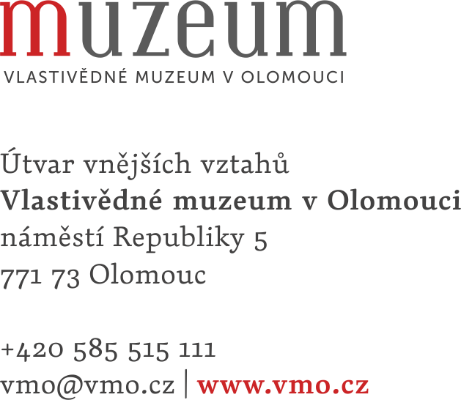 Váš dopis značky / ze dne		Naše značka			Vyřizuje / linka		Datum				12/Ř/2022			Novotná/144	      14. 10. 2022										Objednávka fotografií olomouckých architektonických památek.Celkem 62 fotografií, které zachycují olomoucké památky v jejich aktuální podobě.Fotografie budou využity v projektu "Virtuální muzeum ve výuce - využití nových digitálních technologií v propojení formálního a neformálního vzdělávání“, 
reg. č. CZ.02.3.68/0.0/0.0/18_067/0012315, který je spolufinancován Evropskou unií a státním rozpočtem České republiky.Autorskoprávní požadavky 1. Podmínky užití. Materiál je k dispozici pod veřejnou licencí, která jej povinně umožňuje: 1.1. sdílet (rozmnožovat, rozšiřovat, vystavovat a sdělovat v původní podobě). Doporučuje se, aby veřejná licence dále umožňovala materiál: 1.2. upravovat (zasahovat do něj - rozmnožovat, rozšiřovat, vystavovat a sdělovat díla z něj odvozená, tj. materiál podle vlastního uvážení a výukových či učebních záměrů a potřeb měnit, vylepšovat, obohacovat, vytvářet další díla na základě tohoto materiálu a sdílet výsledek2), 1.3. využívat komerčně (rozmnožovat, rozšiřovat, vystavovat a sdělovat materiál - případně i z něj odvozená díla - pro výdělečné účely). Doporučením je zvolit nejznámějšími veřejné licence - Creative Commons. Průvodce pro volbu licence Creative Commons je dostupný na adrese http://creativecommons.org/choose/?lang=cs. Technické požadavky 2. Online dostupnost na veřejném internetu. Materiál je veřejně dostupný a to tak, že jeho zobrazení či stažení nevyžaduje od uživatele žádné dodatečné podmínky (uhrazení poplatku, zadávání přístupového jména či hesla, uvádění osobních údajů, registraci atp.). 
3. Metadatové popisky. Klíčová metadata popisující materiál a jeho využití ve vzdělávání jsou dostupná a jsou zanesena do reputačního systému na Metodickém portálu RVP.CZ3. Do doby vytvoření reputačního systému se tento požadavek neuplatňuje. Vyřizuje: Silvie Novotná, email: novotna@vmo.czCena:26 ks  á   600,-    =     15 600,- Kč36 ks  á 1350,-    =     48 600,- KčCena celkem:            64 200,- KčS pozdravem……………………………….Mgr. Jakub RálišředitelVlastivědné muzeum v Olomouci